pirate 海賊　かいぞく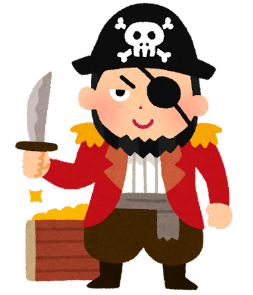 treasure　宝物　たからもの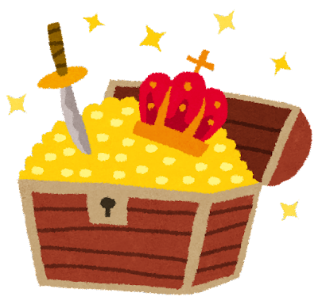 sword　剣　けん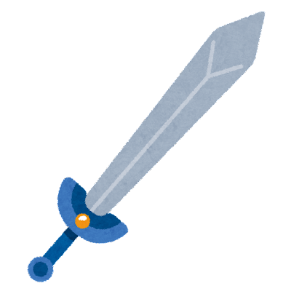 map　地図　ちず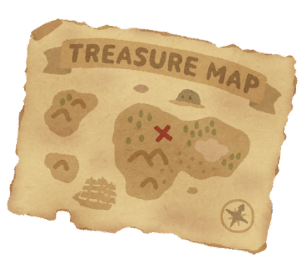 battle　戦闘・戦い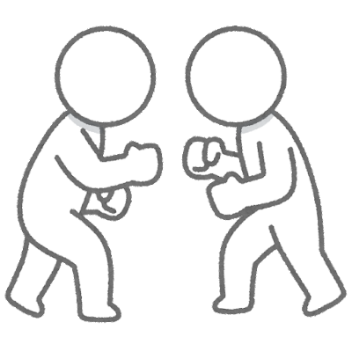 